KLASA II Język angielski - Lekcja 1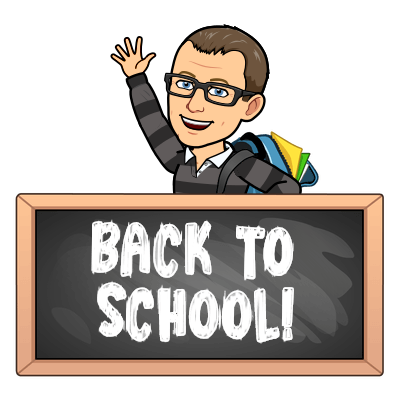 Drodzy Rodzice / OpiekunowiePrzed przerwą kończyliśmy z dziećmi pracę z rozdziałem 4 z książeczki, dlatego musimy go dokończyć. Zdaje sobie sprawę, że nie każdy z Państwa zna język angielski, ale może wspólnymi siłami uda się nam zrealizować te kilka tematów aż wszystko się ustabilizuje i wreszcie wrócimy do szkoły. Bardzo proszę o zapoznanie się z tymi wskazówkami do pracy i o ich przerobienie z dziećmi.A tematem na dziś jest:LessonTopic: I’m hungry – utrwalamy słownictwo związane z jedzeniem i czytamy historyjkę obrazkową.1. Proszę sprawdzić czy dzieci dobrze znają te poznane już na lekcji słówka.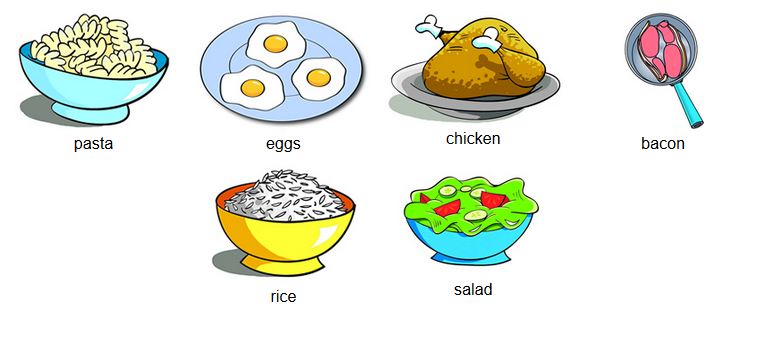 Ich wymowę można przesłuchać tutaj w razie problemów:https://elt.oup.com/student/goldsparks/level2/pictdict/unit4?cc=gb&selLanguage=en2. Dzieci bardzo ładnie opanowały wierszyki z tego rozdziału, więc mogą je powtórzyć. Nagrania wrzucam poniżej:Wierszyk 1 “Can I have some pasta?”Piosenka 2 “Daddy, Daddy can I have some ice cream?”Można je znaleźć tutaj:https://elt.oup.com/student/goldsparks/level2/songs?cc=gb&selLanguage=en#tracktitle3. Słówka proponuję utrwalić w grach interaktywnych tutaj:GRA 1 – Klikając w wyraz trzeba poukładać obrazki zgodnie z nagraniemhttps://elt.oup.com/student/goldsparks/level2/games/game-4-1?cc=gb&selLanguage=enGRA 2 – Słuchając nagrania trzeba wskazać właściwy obrazekhttps://elt.oup.com/student/goldsparks/level2/games/game-4-2?cc=gb&selLanguage=en4. Prosiłbym, żeby dzieci opowiedziały Państwu które z poznanych produktów lubią, a za którymi nie przepadają, używając konstrukcji I like … / I don’t like.5. W tym rozdziale mamy też kolejną historyjkę o naszych morskich bohaterach, którą można z dziećmi przesłuchać i poćwiczyć jej czytanie.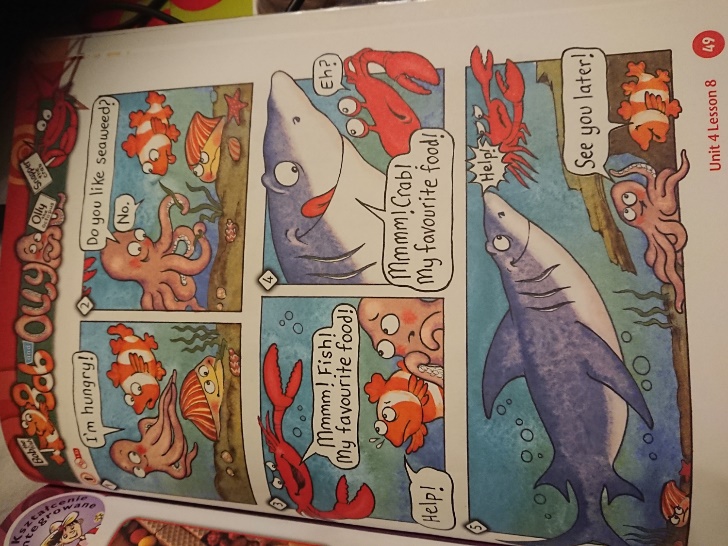 Nagranie wrzucam poniżej.NAGRANIE 1http://www.angielski.spmucharz.pl/2020/03/25/klasa-ii-nagranie-do-historyjki/seaweed = wodorosty6. Na koniec prosiłbym o zrobienie tych dwóch stron w ćwiczeniach. Niestety nie podaję numerów stron ponieważ mam starsze wydanie książek z inną numeracją. Wrzucę więc zdjęcia.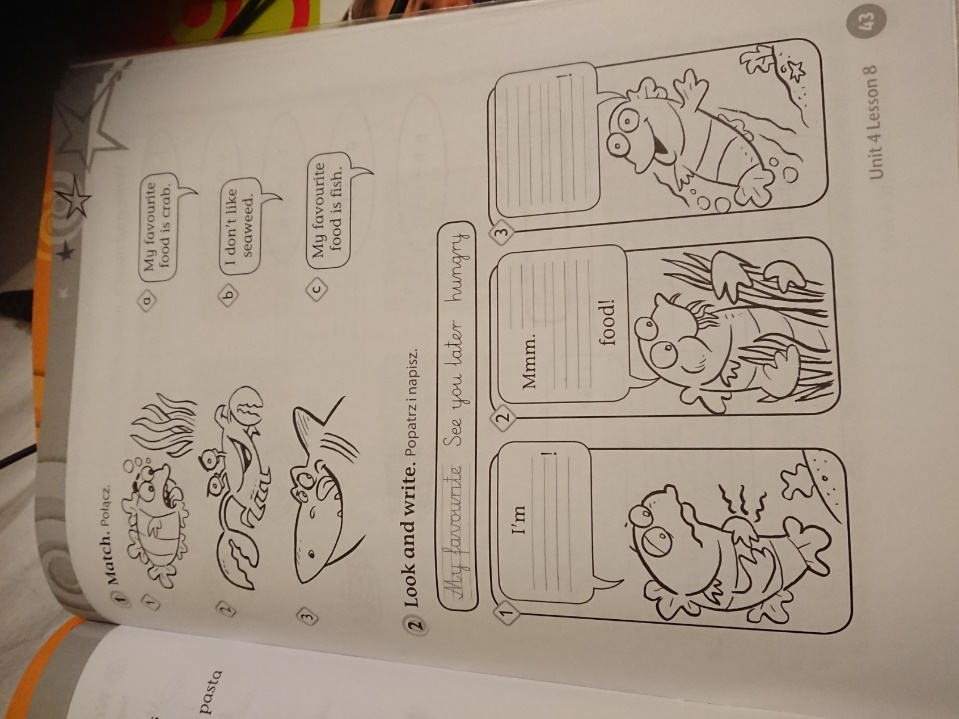 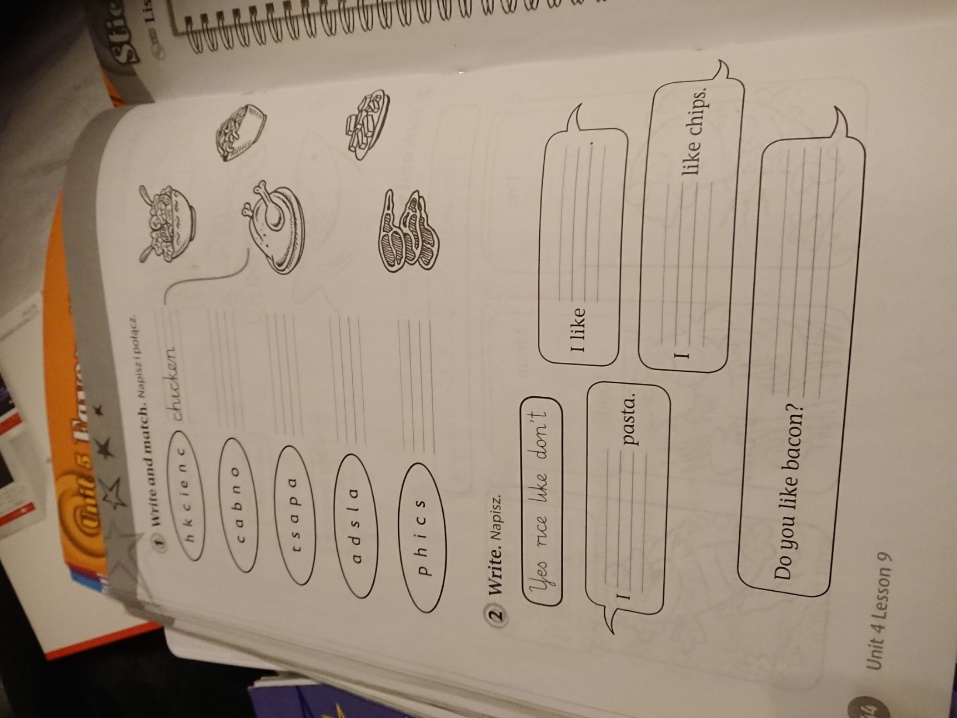 Na tę chwilę nie ma potrzeby nic mi odsyłać w pliku.Pozdrawiam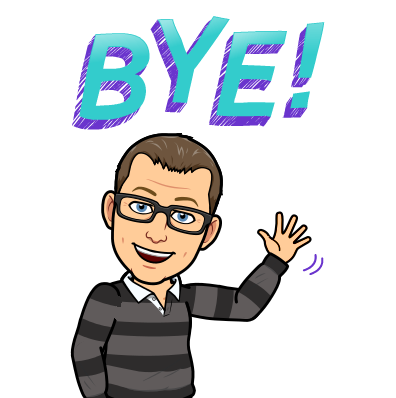 